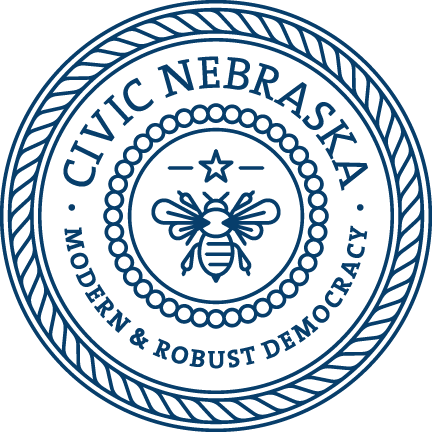                           Youth Scholarship Civic Nebraska maintains a scholarship fund to benefit families in need as their child participates in our Before- and After-School Programming. To be considered for a scholarship, complete this form and submit it with proof of income (most recent 3 paystubs or income tax return). Parent/Guardian Name:______________________________________________________Phone:___________________________________________________________________Child's Name:_____________________      Date of birth:____________________________Child's Name: ____________________       Date of birth:____________________________Location of Program:_________________________________________________________Gross Yearly Household Income: _______________________________________________Size of Household: __________________________________________________________Statement of Need: ____________________________________________________________________________________________________________________________________Office Use Only Income Verification: ☐ 3 Pay Stubs ☐ Tax Return Program: __________________________________________________________________Scholarship Amount: _________________________________________________________Family Obligation:____________________________________________________________ 